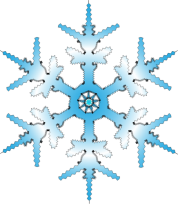 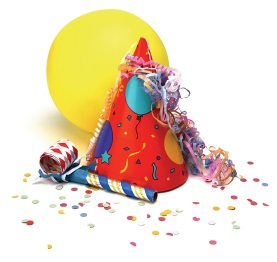 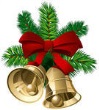 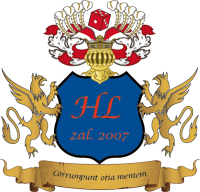 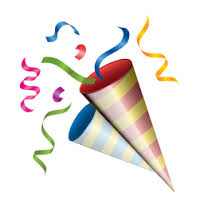 Vánoční besídka s rozdáváním dárků, posezením u vánočního cukroví a jak jinak - hraním. 
Pro tuto příležitost jsme zvolili různé párty hry .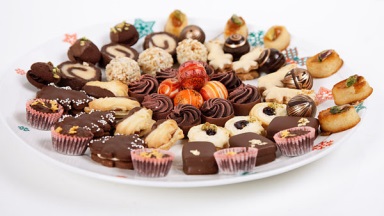 S sebou: jakoukoli párty hru, kterou byste si rádi zahráli (není podmínkou), dárek v červené barvě do 50,- Kč a dobrou náladu . Drahé polovičky (i mimoligové) vítány!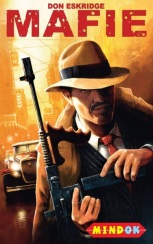 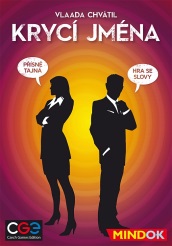 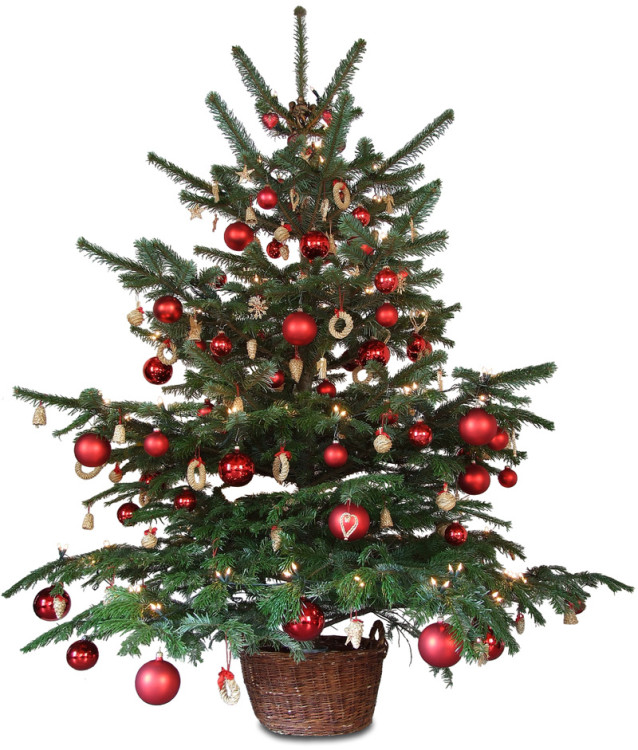 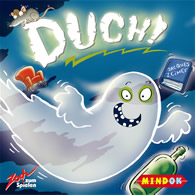 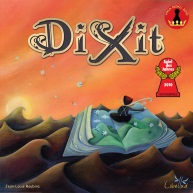 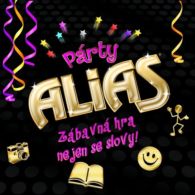 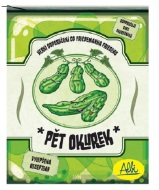 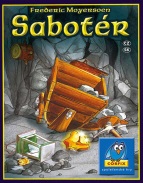 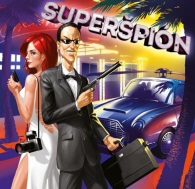 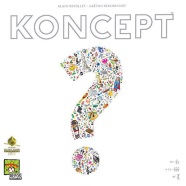 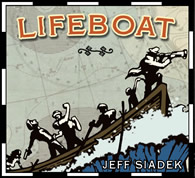 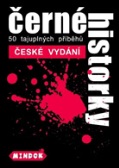 